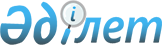 "Қазақстан Республикасы Президентінің 2006 жылғы 17 наурыздағы № 67 Жарлығына өзгерістер мен толықтырулар енгізу туралы" Қазақстан Республикасының Президенті Жарлығының жобасы туралыҚазақстан Республикасы Үкіметінің 2010 жылғы 30 желтоқсандағы № 1457 Қаулысы      Қазақстан Республикасының Үкіметі ҚАУЛЫ ЕТЕДІ:

      «Қазақстан Республикасы Президентінің 2006 жылғы 17 наурыздағы № 67 Жарлығына өзгерістер мен толықтырулар енгізу туралы» Қазақстан Республикасының Президенті Жарлығының жобасы Қазақстан Республикасы Президентінің қарауына енгізілсін.      Қазақстан Республикасының

          Премьер-Министрі                       К. Мәсімов Қазақстан Республикасы Президентінің Жарлығы Қазақстан Республикасы Президентінің 2006 жылғы 17 наурыздағы

№ 67 Жарлығына өзгерістер мен толықтырулар енгізу туралы      «Қазақстан Республикасының Президенті туралы» 1995 жылғы 26 желтоқсандағы Қазақстан Республикасы Конституциялық заңының 20-бабына сәйкес ҚАУЛЫ ЕТЕМІН:

      1. «Астана қаласын орнықты дамытудың 2030 жылға дейінгі стратегиялық жоспары туралы» Қазақстан Республикасы Президентінің 2006 жылғы 17 наурыздағы № 67 Жарлығына (Қазақстан Республикасының ПҮАЖ-ы, 2006 ж., № 8, 65-құжат) мынадай өзгерістер мен толықтырулар енгізілсін:

      жоғарыда көрсетілген Жарлықпен бекітілген Астана қаласын орнықты дамытудың 2030 жылға дейінгі стратегиялық жоспарында:

      «Кіріспеде»:

      он үшінші бөліктегі «Астана қаласы дамуының орта мерзімді бағдарламалары» деген сөздер «аумақтарды дамыту бағдарламасы» деген сөздермен ауыстырылсын;

      он төртінші бөліктегі «әлеуметтік-экономикалық дамуының орта мерзімді жоспарларының» деген сөздер «аумақтарды дамыту бағдарламасының» деген сөздермен ауыстырылсын;

      «Астана қаласын орнықты дамытудың стратегиялық мақсаттары» деген 4-бөлімде:

      «Орнықты экономикалық дамуды қамтамасыз ету» деген 4.1-кіші бөлімде:

      «Астана қаласының орнықты экономикалық дамуы жөніндегі стратегиялық міндеттер» деген 4.1.2-тарауда:

      «Инновациялық және ғылыми-техникалық қызмет үшін жағдай жасауда»:

      тоғызыншы бөлік мынадай редакцияда жазылсын:

      «Қаланың жоғары оқу орындары жоғары технологиялар саласында кадрларды жеткізуші болады. Кадрлық ресурстарды жеткізушілердің бірі Қазақстан экономикасы үшін жоғары білікті кадрларды даярлауды қамтамасыз ететін халықаралық деңгейдегі жаңа жоғары оқу орны - «Назарбаев Университеті» болып табылады. Бұдан басқа, Астана елорда ретінде әлемнің дамыған елдерінің алдыңғы қатарлы әрі беделді оқу орындарында оқыған жоғары білікті жас кадрларды тартып отыр.»;

      он екінші бөлік мынадай мазмұндағы үшінші сөйлеммен толықтырылсын:

      «Құрылыс материалдарын өндіру саласын дамыту жергілікті өндірушілерді қолдауға (импортты алмастыруға) және экспортты ынталандыруға бағытталатын болады. Мемлекет тарапынан жәрдем көрсету құрылыс индустриясы саласындағы, оның ішінде Индустриялық парк аумағындағы инвестициялық жобаларды іске асыруға бағытталатын болады»;

      «Бәсекелестікті дамыту және қолайлы инвестициялық ахуал жасауда»:

      бірінші бөлікте:

      бесінші абзац «жою» деген сөзден кейін «, отандық кәсіпкерлер үшін де, халықаралық инвесторлар үшін де бизнесті жүргізу құнын төмендету» деген сөздермен толықтырылсын;

      жетінші абзацтағы «жалғастыру.» деген сөз «жалғастыру;» деген сөзбен ауыстырылсын;

      мынадай мазмұндағы сегізінші абзацпен толықтырылсын:

      «тиімсіз жобаларды іске асыруға қарсы тұру, мемлекеттік қаражатты жұмсау үрдістерінің ашықтығын және айқындығын арттыру.»;

      «Халықты жоғары сапалы қол жетімді коммуналдық қызметтермен қамтамасыз етуде»:

      бірінші абзац мынадай редакцияда жазылсын:

      «Жыл сайын жергілікті бюджеттен 250-300 млн. АҚШ доллары қаланың инфрақұрылымын қолдау мен дамытуға жұмсалады. Жобаларды бағалау экономикалық негіздемелер, қазіргі заманғы ресурс үнемдеуші технологияларды енгізу бойынша талаптарды қамтитын инвестициялық жобаларды іріктеудің әзірленген өлшемдеріне сәйкес жүзеге асырылатын болады.»;

      екінші бөліктегі «бағдарламасында көзделген іс-шаралар іске асырылатын болады» деген сөздер «бағдарламасында, аумақтарды дамыту бағдарламасында көзделген іс-шаралар іске асырылатын болады. Сонымен қатар, халықты сапалы коммуналдық қызметтермен толық қамтуды қамтамасыз ету тұрғын үй-коммуналдық шаруашылық саласында ынталандырушы нарықтық жағдай жасау және азаматтардың, тұрғын үй-коммуналдық қызметтерді жеткізушілер мен жергілікті мемлекеттік органдардың өзара тиімді әрекет етуі жолымен жүзеге асырылатын болады.» деген сөздермен ауыстырылсын;

      бесінші бөлік мынадай редакцияда жазылсын:

      «Сондай-ақ тұрғын үй-коммуналдық шаруашылық инфрақұрылымын жаңғырту үлестік пайдалану шығындарының төмендеуімен, ресурс үнемдеуші технологияларды енгізумен, нормативтік шығасыларды қысқартуға мүмкіндік беретін тарифтік реттеу тиімділігін көтерумен сүйемелденетін болады.»;

      «Қолайлы қоршаған ортаны және орнықты қызмет ететін инфрақұрылымды ұстау» деген 4.2-кіші бөлімде:

      «Қалалық жоспарлау және дизайн» деген 4.2.1-тарауда:

      «Астана қаласында орнықты қалалық жоспарлау және дизайн жөніндегі стратегиялық міндеттер» деген 2-тармақта:

      «Қала құрылысын жоспарлауда жаңа тәсілдерді пайдалану, қалаға өзіндік ерекшелік пен даралық беруде»:

      тоғызыншы бөліктегі «ұзақ мерзімді бағдарлама әзірленеді» деген сөздер «аумақтарды дамыту бағдарламасы шеңберінде оларды іске асыру бойынша шаралар қабылданатын болады» деген сөздермен ауыстырылсын;

      он үшінші бөліктегі үшінші абзац алып тасталсын;

      «Экологиялық инфрақұрылым» деген 4.2.2-тарауда:

      «Астана қаласының орнықты экологиялық инфрақұрылымын қамтамасыз ету жөніндегі стратегиялық міндеттер» деген 2-тармақта:

      «Қалдықтарды мейлінше азайту және қайта өңдеуде»:

      екінші бөліктегі «2010», «15», «80» деген цифрлар тиісінше «2015», «24», «50» деген цифрлармен ауыстырылсын;

      «Көліктік инфрақұрылым» деген 4.2.4-тарауда:

      «Астана қаласының тиімді көліктік инфрақұрылымын қамтамасыз ету жөніндегі стратегиялық міндеттер» деген 2-тармақта:

      «Қоғамдық көлік пен жаяу жүргінші қозғалысын дамытуда»:

      бірінші бөлік «бағдарламасында» деген сезден кейін «, аумақтарды дамыту бағдарламасында» деген сөздермен толықтырылсын;

      бесінші бөліктегі «қаланың көлік жүйесінің 2010 - 2030» деген сөздер «аумақтарды дамытудың 2011 - 2015» деген сөздермен ауыстырылсын;

      «Әлеуметтік орнықты қоғамды қалыптастыру» деген 4.3-кіші бөлімде:

      «Серпінді дамып келе жатқан қоғамды қалыптастыру» деген 4.3.1-тарауда:

      «Серпінді дамып келе жатқан қоғамды қалыптастыру жөніндегі стратегиялық міндеттер» деген 2-тармақта:

      «Білім алу және денсаулық сақтау қызметтерінің қолжетімділігі мен сапасын арттыруда»:

      үшінші және төртінші бөліктер мынадай редакцияда жазылсын:

      «Көрсетілген проблемаларды шешу үшін дене тәрбиесі мен спортты жан-жақты дамыту үшін жағдай жасай отырып, қоғамдық саулықты сақтау мәселелері жөніндегі сектораралық және ведомствоаралық өзара іс-қимылдардың тиімділігін арттыру, қаладағы санитарлық-гигиеналық және эпидемиологиялық ахуалды жақсарту жөнінде әлеуметтік саясат жүргізу, әлеуметтік сипаттағы аурулардың алдын алуды жүзеге асыру, халықтың денсаулығын сақтау мен нығайтудың балама жүйесін құру, жұмыс берушілердің қауіпсіз еңбек жағдайын қамтамасыз ету үшін жауапкершілігін арттыру, қызметкерлерді профилактикалық тексеруді және оларды уақтылы сауықтыруды жүргізу қажет.

      Әкімдік денсаулық сақтау саласындағы мемлекеттік-жеке меншік әріптестікті дамытуға да жәрдемдесетін болады.»;

      мынадай мазмұндағы жетінші бөлікпен толықтырылсын:

      «Халыққа көрсетілетін медициналық қызметтердің сапасын арттыру, қаланың денсаулық сақтау саласына салынатын инвестициялардың тиімділігін арттыру мақсатында түпкі нәтижеге және әрбір нақты ауруды емдеуге жұмсалған нақты шығыстар үшін ақы төлеуге, сапаны бақылау негізінде ақы төлеуге, бәсекелестікті дамытуды көздейтін медициналық-экономикалық тарифтерді енгізе отырып, медициналық қызметтерге ақы төлеудің ашықтығына, медициналық қызмет көрсету үдерісінің ашықтығын арттыруға бағдарланған тегін медициналық көмектің кепілдікті көлемін (бұдан әрі - ТМККК) қаржыландырудың жаңа моделін іске асырумен Бірыңғай ұлттық денсаулық сақтау жүйесін (бұдан әрі - БҰДЖ) одан әрі енгізу жұмысы жалғасады. Меншік нысанына қарамастан, барлық әлеуетті жеткізушілерге ТМККК көрсетуге арналған мемлекет тапсырысын орналастыруға бәсекелесу мен қатысу құқығы ұсынылады. Денсаулық сақтау жүйесі қызметінің тиімділігін арттыру үшін барлық медицина ұйымдарын аккредиттеуден өткізу, 2020 жылы бастапқы медициналық-санитарлық көмекке (бұдан әрі - БМСК) арналған шығыс деңгейін ТМККК бөлінетін қаражаттың жалпы мөлшерінің 40 %-ына дейін ұлғайта отырып, БМСК-нің әлеуметтік бағдарланған моделін құру, мүгедектерді қалпына келтіріп емдеу мен оңалту қызметін дамыту жоспарланып отыр. Денсаулық сақтау ұйымдарында елорда тұрғындарына көрсетілетін медициналық қызметтердің сапасын арттыруға бағытталған ішкі ауруханалық менеджмент пен медициналық қызметтердің аудиті жүйесі тиісінше дамитын болады.»;

      тоғызыншы, оныншы бөліктер мынадай редакцияда жазылсын:

      «Мектепке дейінгі мекемелерді салу 1-ден 7 жасқа дейінгі мектепке дейінгі ұйымдарда тәрбиеленетін балаларды қамтуды 2010 жылы 41,8 %-дан 2015 жылы 69 %-ға дейін және 2020 жылы 100 %-ға дейін ұлғайтуға мүмкіндік береді. Бұл мектепке дейінгі ұйымдар 5-6 жастағы балалардың мектеп алды даярлығын да қамтамасыз ететін болады. Мектепке дейінгі тәрбиелеу қызметтерін көрсететін жеке қызмет көрсетушілердің дамуын ынталандыратын жағдай жасалатын болады.

      Мектепте білім беру жүйесінде оқушы орындары тапшылығының проблемалары шешіледі, 2014 жылға қарай сабақтарды 3-4 ауысымда оқыту жойылады. 2015 жылы 10 жыл бойы жалпыға бірдей міндетті білім беруді көздейтін 12 жылдық білім беру және келесі 2 жыл бойы бейіндік білім беру моделіне ауысу жүзеге асырылатын болады. Техникалық, кәсіби білім беруде кадрларды даярлау заманауи еңбек нарығының талаптарымен өзара байланыста болады, білім беру стандарттары Ұлттық біліктілік жүйесі арқылы кәсіби стандарттар бойынша қалыптасатын болады. Сондай-ақ білім беру жүйесінде электрондық оқыту жүйесі енгізілетін болады.»;

      «Қалалық басқару жүйесін жетілдіру» деген 4.4-кіші бөлімде:

      «Астана қаласында қалалық басқару жүйесін дамыту жөніндегі стратегиялық міндеттер» деген 2-тармақта:

      бірінші бөліктің төртінші абзацындағы «арттыруды шешудің нәтижесінде қамтамасыз етілетін болады.» деген сөздер «арттыруды;» деген сөзбен ауыстырылып, абзацтан мынадай мазмұндағы бесінші абзацпен толықтырылсын:

      «нәтижеге бағдарланған мемлекеттік басқару жүйесінің толыққанды жұмыс істеуі үшін қажетті элементтер енгізуді шешудің нәтижесінде қамтамасыз етілетін болады.»;

      «Жергілікті атқарушы органдар мемлекеттік қызметшілерінің біліктілігін арттыру және оларды орнықты дамыту жөніндегі жаңа білімдер мен дағдыларға, стратегиялық басқару жүйесіне оқытуда»;

      мынадай мазмұндағы екінші бөлікпен толықтырылсын:

      «2012 жылға қарай жұмыстың көлемі мен сапасын, жауапкершілік деңгейін, кәсіпқойлықты арттыруды, Мемлекеттік қызметшілердің Ар-намыс кодексін сақтауды ескеретін мемлекеттік қызметшілердің қызметін бағалау жүйесі енгізіледі; нәтижелерге бағдарланған біліктілігі жоғары мемлекеттік қызметшілерді даярлау жөніндегі базалық білім беру орталығы құрылатын болады.»;

      төртінші бөліктен кейін:

      мынадай мазмұндағы тақырыппен толықтырылсын:

      «Нәтижеге бағдарланған мемлекеттік басқару жүйесінің толыққанды жұмыс істеуі үшін қажетті элементтер енгізу»;

      мынадай мазмұндағы абзацтармен толықтырылсын:

      «Мемлекеттік жоспарлауды сапалы өзгерту, мемлекеттік басқарудың нәтижелілігі мен есеп беруін қамтамасыз ету мақсатында 2011 жылға қарай:

      барлық мемлекеттік органдар мемлекеттік саясатты әзірлеу мен іске асырудың кешенді стратегиялық тәсілін қамтамасыз ету үшін Қазақстан Республикасының 2020 жылға дейінгі Стратегиялық даму жоспарына негізделген бесжылдық стратегиялық жоспарларды қабылдайды;

      2012 жылы тиімділік пен нәтижелілік индикаторларына негізделген бюджетті қалыптастыру және атқару жүйесі енгізіледі (нәтижеге бағдарланған бюджеттеу).»;

      «Астана қаласын орнықты дамыту көрсеткіштерін бағалау» деген 5-бөлім мынадай редакцияда жазылсын:

      «5. Астана қаласын орнықты дамыту көрсеткіштерін бағалау

      Стратегиялық жоспардың мақсаттарына қол жеткізу қалада жоғары қарқынмен серпінді дамып келе жатқан әртараптандырылған және бәсекелі инновациялық экономиканың қалыптасуына алып келеді.

      Есептеулердің нәтижелері 1-кестеде келтірілген. Болжамды есептемелер бойынша 2030 жылға қарай ЖӨӨ көлемі 2005 жылмен салыстырғанда 4,8 еседен артық, өнеркәсіп өндірісі - 3,5 есеге ұлғаятын болады.

      Бұл нәтижелер қаланың өнеркәсіптік өндірісі құрылымының жақсаруымен қатар жүреді. Оның өсу сапасы мүлдем өзгеше сипат алады: қазақстандық және әлемдік нарықта бәсекеге қабілетті, жоғары қосылған құны бар жоғары технологиялық және ғылымды қажетсінетін өнімдер басым орынға ие болады. Қала шын мәнінде экологиялық таза өндірісі бар инновациялық орталыққа айналады.                                                           1-кесте Астана қаласын 2030 жылға дейінгі орнықты дамыту

көрсеткіштерінің болжамы      Қаланың орнықты дамуына қол жеткізу - ұзақ үдеріс. Орнықты дамудың стратегиялық мақсаттарына қол жеткізуге бағытталған іс-шаралардың іске асырылу барысына ұдайы бақылауды жүзеге асырып, пайдаланылатын қаражаттың тиімдігіне бағалау жүргізу алға қойылған мақсаттарға қол жеткізу дәрежесін айқындау кажет. Бұл тиісті көрсеткіштердің - орнықты даму индикаторларының болуын көздейді.

      Орнықты даму саласындағы халықаралық институттар мен мамандар тұтастай елдер үшін де, сондай-ақ жекелеген елді мекендер үшін де орнықты даму индикаторларын үш: экономикалық, әлеуметтік және экологиялық топтар бойынша анықтау жөніндегі жұмыстарды жалғастырып отыр.

      Осыған байланысты Астана қаласы үшін орнықты даму индикаторларын қолдану мүмкін болады: өмір сүру ұзақтығы, жалпы өңірлік өнім, атмосфераның ластану индексі, қалдықтар көлемінің қысқаруы және тағы басқалар. Орнықты даму индикаторларының болуы стратегиялық басқару жүйесін әзірлеумен және енгізумен бірге мемлекеттік органдардың тиісті стратегиялық міндеттерге қол жеткізуге бағытталған қызметіне бағалау жүргізуге мүмкіндік береді.                                                            2-кесте Астана қаласын орнықты дамытудың индикаторлары және олардың

нысаналы мәндерін бағалау                                                                »;

      «Қорытындыда»:

      төртінші бөлік «жоспары» деген сөзден кейін «, сондай-ақ аумақтарды дамыту бағдарламасы» деген сөздермен толықтырылсын;

      алтыншы бөлікте:

      екінші абзацтағы «20» деген цифрлар «4,8» деген цифрлармен ауыстырылсын;

      үшінші абзацтағы «25» деген цифрлар «3,5» деген цифрлармен ауыстырылсын;

      төртінші абзацтағы «4» деген цифр «4,4» деген цифрлармен ауыстырылсын;

      бесінші абзацтағы «20» деген цифрлар «50» деген цифрлармен ауыстырылсын;

      алтыншы абзацтағы «3» деген цифр «2» деген цифрмен ауыстырылсын.

      2. Осы Жарлық қол қойылған күнінен бастап қолданысқа енгізіледі.      Қазақстан Республикасының

            Президенті                           Н. Назарбаев
					© 2012. Қазақстан Республикасы Әділет министрлігінің «Қазақстан Республикасының Заңнама және құқықтық ақпарат институты» ШЖҚ РМК
				Р/с

№Көрсеткіштер2009 ж.

нақты2010 ж.

бағалау2015 ж.2020 ж.2025 ж.2030 ж.123456781ЖӨӨ, млрд. теңге1 373,21 410,31 775,9*2 141,8*2 602,5*3 109,0*2Өнеркәсіп өнімін шығару, млрд. теңге98,8101,1127,6*161,5*175,0*210,0*3Халық саны, мың адам649,5691,5855,1*991,3*1 104,2*1 220,1*№КөрсеткіштерӨлшем бірлігі2011 жыл2012 жыл2013 жыл2014 жыл2015 жыл2016 жыл2017 жыл2018 жыл2019 жыл2020 жыл1-кезең1-кезең1-кезең1-кезең1-кезең2-кезең2-кезең2-кезең2-кезең2-кезең12345678910111213Экологиялық индикаторлар1Атмосфераға ластаушы заттардың шығарындылары,

оның ішінде:мың

тонна139,6138136134132130125125120115ластаудың тұрақты көздеріненмың

тонна49,6494847464545454545ластаудың жылжымалы көздерінен (автокөлік)мың

тонна908988878685808075702Атмосфераның ластану деңгейі (АЛД5)индекс6,96,556,56,4565,55,54,5443Ластаушы заттар шығарындыларының рұқсат етілген көлемінің деңгейімың

тонна106,28106,28101,52101,52101,5298,3398,3398,3395,1695,134Ластаушы заттар төгінділерінің рұқсат етілген көлемінің деңгейімың

тонна11,611,611,3911,3911,3911,1811,1811,1810,9710,975Қала ішіндегі бір тұрғынға шаққандағы жасыл екпелер алаңышаршы

метр/

адам101112131314151617176Қалдықтар көлемінің қысқаруы%17192022242526272830Экономикалық индикаторлар7  ЖӨӨмлрд.

теңге1 468,11 531,21 610,81 691,41 775,91 858,51 933,82 015,22 071,62 141,88Өндіруші өнеркәсіпке отандық инвестициялар көлемімлрд.

теңге12,513,214,014,915,716,017,619,420,021,09Қаланың ЖӨӨ-дегі шағын және орта бизнестің үлесі%33,834,134,234,635,335,435,936,337,237,810Шағын және орта кәсіпкерліктің белсенді субъектілерінің санымың

бірлік36,937,037,137,337,537,737,938,138,338,511Құрылыс материалдары өнімінің отандық өндірісінің үлесін ұлғайту%8,318,348,58,68,68,88,99,09,19,2 12Өнеркәсіп өндірісінің көлемімлрд.

теңге104,9109,5115,0121,0127,6134,6141,1148,0155,0161,513Инновациялық тұрғыдан белсенді кәсіпорындардың үлесі%2,63,74,85,36,37,68,79,811,011,5Әлеуметтік индикаторлар14Халықтың санымың

адам726,5760,8792,8825,1855,1880,8907,2934,4962,4991,315Балаларды мектепке дейінгі тәрбиелеумен және оқытумен қамту%55,360,764,366,96970,173,175,277,310016Электронды оқыту жүйесін енгізген орта білім беру (мемлекеттік) ұйымдарының үлесі, олардың жалпы санынан%7,641,563,110010010010010010010017Үлгілік жастағы (14-24 жас) жастарды техникалық және кәсіби біліммен қамту үлесі%2527,8282929303031,531,53218Өмір сүру межелдің ұзақтығыжас75,8475,8675,8875,8976,0076,1076,3576,4076,4576,5019Жалпы өлім-жітім1000

адамға

шаққанда4,94,754,654,54,354,153,953,83,643,6220Ана өлімі100 тірі

жаңа

туған

нәрестеге28,526,324,222,721,018,717,416,815,715,121Сәби өлімі100 тірі жаңа

туған

нәрестеге8,788,778,768,758,748,708,658,578,08,022Туберкулезбен ауыру100

мың

адамға184,3179,3174,3169,3165,0163,5161,9156,9153,4153,023Жүйелі түрде спортпен және дене шынықтырумен айналысатын адамдар%21,022,023,024,025,026,027,028,029,03024Жұмыссыздық деңгей%5,95,85,75,65,55,45,35,25,15,025Табысы күнкөріс деңгейінен төмен адамдардың үлесі%3,83,63,43,23,23,13,03,03,03,026Ірі және орта кәсіпорындардың ұжымдық-еңбек қатынастарының жүйесімен қамту%6667686970727476788027Әлеуметтік маңызды жобаларды іске асыруға қатысатын ҮЕҰ саныбірлік4045505560656565656528Халықтың компьютерлік сауаттылығының деңгейі%2102040506070758090Қалалық басқару жүйесін жетілдіру индикаторлары29«Электроңдық үкімет» және «электрондық әкімдіктер» бағдарламаларын іске асыру шеңберінде әлеуметтік маңызды

мемлекеттік

қызметтердің кемінде 50 %-ын электронды нысанға ауыстыру%102030507580859095100